Section 2 – ReportIntroductory paragraphOfficers will make a presentation on the Harrow Strategic Partnership Development at the meeting.Ward Councillors’ commentsNone in respect of this report.Financial ImplicationsIncluded as part of the previous report to Cabinet, May 2019 Harrow Strategic Development partnership.Performance IssuesNone in respect of this report.Environmental ImpactNone in respect of this report.Risk Management ImplicationsIncluded as part of the previous report to Cabinet, May 2019 Harrow Strategic Development partnership.Equalities implications / Public Sector Equality Duty  Included as part of the previous report to Cabinet, May 2019 Harrow Strategic Development partnershipCouncil PrioritiesAs set out in the report to Cabinet, May 2019.Section 3 - Statutory Officer ClearanceNone required in respect of this report.Section 4 - Contact Details and Background PapersContact:  Paul Walker, Corporate Director of CommunityTel: 020 8416 8658  paul.walker@harrow.gov.ukBackground Papers:May 2019 Cabinet Report on HSDP  http://www.harrow.gov.uk/www2/ieListDocuments.aspx?CId=249&MId=64385&Ver=4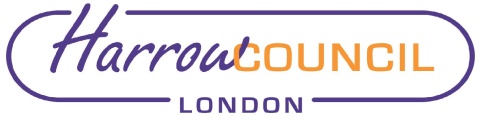 REPORT FOR:OVERVIEW AND SCRUTINY COMMITTEE Date of Meeting:16 September 2019Subject:Harrow Strategic Partnership UpdateResponsible Officer:Paul Walker, Corporate Director of ResourcesScrutiny Lead Member area:Councillors Honey Jamie and Kanti Rabadia (Resources)Exempt:NoWards affected:All WardsEnclosures:Information MemorandumSection 1 – Summary and RecommendationsSection 1 – Summary and RecommendationsThis report provides information on the Harrow Strategic Development Partnership and refers the Committee to the report considered by Cabinet on 30 May 2019.  A presentation will be made at the meeting on the Harrow Strategic Development Partnership Programme: Key actions and Programme activities.Recommendations: That the presentation be received and the report be noted.This report provides information on the Harrow Strategic Development Partnership and refers the Committee to the report considered by Cabinet on 30 May 2019.  A presentation will be made at the meeting on the Harrow Strategic Development Partnership Programme: Key actions and Programme activities.Recommendations: That the presentation be received and the report be noted.Ward Councillors notified:NO 